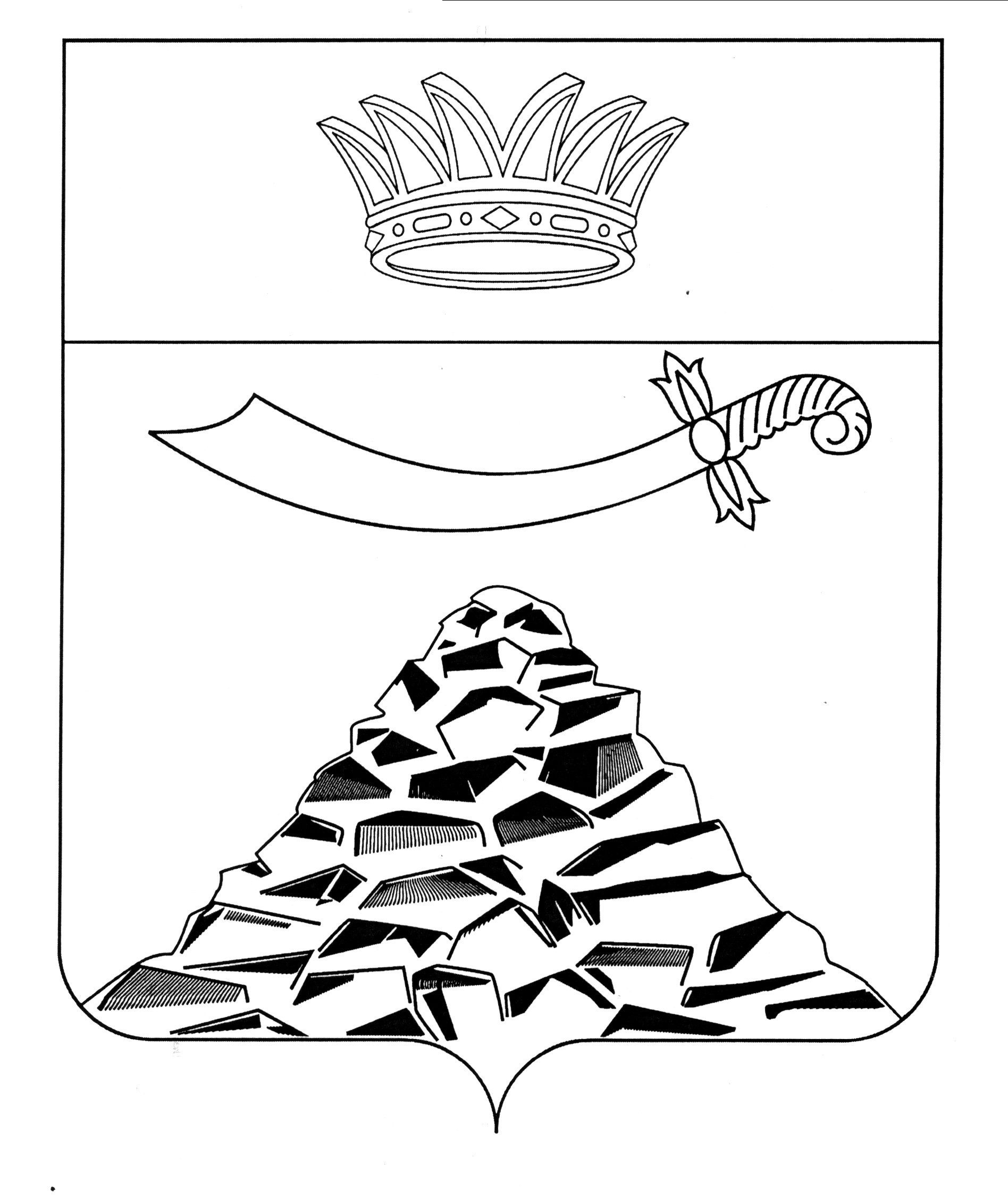 ПОСТАНОВЛЕНИЕАДМИНИСТРАЦИИ МУНИЦИПАЛЬНОГО ОБРАЗОВАНИЯ 
«ЧЕРНОЯРСКИЙ РАЙОН»АСТРАХАНСКОЙ ОБЛАСТИот 14.03.2022 г.  № 75       с. Черный ЯрОб утверждении Устава 
муниципального казенного общеобразовательного 
учреждения   «Основная общеобразовательнаяшкола с.Ступино»В соответствии с Гражданским кодексом Российской Федерации, статьей 161 Бюджетного кодекса Российской федерации, Федеральным законом от 08.05.2010 № 83-ФЗ «О внесении изменений в отдельные законодательные акты Российской Федерации в связи с совершенствованием правового положения государственных (муниципальных) учреждений», постановлением администрации МО «Черноярский район» «Об изменении типа муниципального бюджетного образовательного учреждения муниципального образования «Черноярский район» на муниципальное казенное образовательное  учреждение муниципального образования «Черноярский район» от 15.02.2022 № 58, в целях приведения Устава МКОУ «Основная общеобразовательная школа с.Ступино» в соответствие с Федеральным законом от 29.12.2012 № 273-ФЗ «Об образовании в Российской Федерации», администрация муниципального образования «Черноярский район» ПОСТАНОВЛЯЕТ:1. Утвердить прилагаемый Устав муниципального казенного общеобразовательного учреждения   «Основная общеобразовательная школа с.Ступино» 	2.  Признать утратившим силу постановление администрации МО «Черноярский район» от 08.12.2015г. № 422 «Об утверждении устава муниципального бюджетного общеобразовательного учреждения  «Основная общеобразовательная школа с.Ступино»   в новой редакции».	3. Обнародовать настоящее постановление в соответствии с Положением «О порядке ознакомления граждан с нормативно правовыми актами в органах местного самоуправления МО «Черноярский район».Глава района 		                        		                      Д.М. Заплавнов    УТВЕРЖДЁН:постановлением администрацииМО «Черноярский район»от 14.03.2022 г.№ 75УСТАВмуниципального казенного общеобразовательного учреждения «Основная общеобразовательная школа с.Ступино»с. Ступино - 20221. Общие положения1.1. Полное наименование общеобразовательного учреждения: муниципальное казенное общеобразовательное учреждение «Основная общеобразовательная школа с.Ступино». Сокращенное наименование общеобразовательного учреждения: МКОУ «ООШ с.Ступино» (далее – ОУ).1.2. Юридический и почтовый адрес ОУ: 416243, Россия, Астраханская область, Черноярский район, село  Ступино, улица  1-го Мая, дом  15.1.3. ОУ осуществляет образовательную деятельность по следующему адресу: 416243, Россия, Астраханская область, Черноярский район, село  Ступино, улица  1-го Мая, дом  15.1.4. ОУ является некоммерческой организацией и не ставит извлечение прибыли основной целью своей деятельности.1.5. По типу реализуемых основных образовательных программ ОУ является общеобразовательной организацией.1.6. Организационно-правовая форма ОУ: казенное учреждение.1.7. Учредителем ОУ и собственником его имущества является муниципальное образование «Черноярский район».       Функции и полномочия учредителя ОУ в соответствии с федеральными законами, законами Астраханской области, нормативными правовыми актами муниципального образования «Черноярский район» осуществляет администрация муниципального образования «Черноярский район», именуемая в дальнейшем "Учредитель".       Функции полномочия собственника и имущества ОУ в соответствии с федеральными законами, законами Астраханской области, нормативными правовыми актами муниципального образования «Черноярский район» осуществляет Комитет имущественных отношений Черноярского района, именуемый в дальнейшем «Собственник».1.8. ОУ является юридическим лицом, имеет имущество на праве оперативного управления, самостоятельный баланс, расчетный и другие счета в банковских и иных кредитных организациях, печать со своим наименованием, бланки, штампы. ОУ от своего имени вправе приобретать имущественные и неимущественные права, нести обязанности, выступать истцом и ответчиком в суде в соответствии с федеральными законами.1.9. ОУ отвечает по своим обязательствам всем имуществом, находящимся у него на праве оперативного управления, за исключением особо ценного движимого имущества, закрепленного за ним Учредителем или приобретенным ОУ за счет средств, выделенных ему Учредителем на приобретение этого имущества. Собственник имущества ОУ не несет ответственности по обязательствам ОУ.1.10. ОУ осуществляет свою деятельность в соответствии с Федеральным законом от 29.12.2012 № 273-ФЗ "Об образовании в Российской Федерации", со статьей 161 Бюджетного кодекса Российской Федерации от 31.07.1998 N 145-ФЗ, другими федеральными законами и нормативными правовыми актами РФ, законами и иными правовыми актами Астраханской области, нормативными актами органов местного самоуправления муниципального образования «Черноярский район», а также настоящим Уставом.1.11. ОУ проходит лицензирование и государственную аккредитацию в порядке, установленном федеральным законодательством.1.12. ОУ при принятии решения об организации отдыха и оздоровления обучающихся в каникулярное время  создает структурное подразделение – лагерь с дневным пребыванием детей и утверждает временное штатное расписание, исходя из целей и задач данного структурного подразделения.        В случае создания  лагеря с дневным пребыванием детей ОУ руководствуется федеральными законами, актами Президента Российской Федерации и Правительства Российской Федерации, нормативными правовыми актами федеральных органов государственной власти и органов государственной власти субъектов Российской Федерации, местного самоуправления, Примерным положением, утвержденным приказом Министерства образования и науки Российской Федерации от 13.07.2017 г. №656, а также уставом ОУ, создавшей лагерь и положением о лагере дневного пребывания.1.13. В ОУ не допускается создание и деятельность политических партий, религиозных организаций (объединений). Принуждение обучающихся к вступлению в общественные объединения, в т. ч. в политические партии, а также принудительное привлечение их к деятельности этих объединений, участию в агитационных кампаниях и политических акциях не допускается.1.14. ОУ принимает меры по соблюдению требований Федерального закона «О противодействии коррупции».1.15. ОУ размещает на официальном сайте в информационно-телекоммуникационной сети "Интернет" информацию в соответствии с перечнем сведений, установленных федеральным законодательством, и обеспечивает ее обновление.2. Предмет, цели и виды деятельности ОУ2.1. Предметом деятельности ОУ является осуществление на основании лицензии образовательной деятельности, присмотр и уход за детьми, обеспечение охраны, укрепление здоровья и создание благоприятных условий для разностороннего развития личности, в том числе возможности удовлетворения потребности обучающихся в самообразовании и получении дополнительного образования, а также обеспечение отдыха и оздоровления обучающихся в каникулярное время.2.2. Целями деятельности, для которых создано ОУ, являются:формирование общей культуры личности обучающихся на основе усвоения обязательного минимума содержания общеобразовательных программ, их адаптация к жизни в обществе, создание основы для осознанного выбора и последующего освоения профессиональных образовательных программ;воспитание у обучающихся гражданственности, трудолюбия, уважения к правам и свободам человека, любви к окружающей природе, Родине, семье, формирование здорового образа жизни;создание условий для реализации гражданами Российской Федерации гарантированного государством права на получение общедоступного и бесплатного дошкольного, начального общего и  основного  общего образования.2.3. Основными видами деятельности ОУ являются:образовательная деятельность по образовательным программам дошкольного образования;образовательная деятельность по образовательным программам начального общего образования;образовательная деятельность по образовательным программам основного общего образования;осуществление присмотра и ухода за детьми;оказание методической и психолого-педагогической помощи;предоставление специальных условий обучения детей с ограниченными возможностями здоровья и детей-инвалидов;проведение промежуточной и итоговой аттестации;      -     реализация  дополнительного  образования детей и взрослых.2.4. ОУ вправе осуществлять иные виды деятельности, в том числе за счет средств физических и юридических лиц (приносящая доход деятельность), не относящиеся к основным видам деятельности, лишь постольку, поскольку это служит достижению целей, ради которых оно создано:образовательная деятельность  по дополнительным общеразвивающим программам  следующих направленностей: физкультурно-спортивной, художественно-эстетической, музыкальной, военно-патриотической, эколого-биологической,  научно-технической и т. д.;осуществление присмотра и ухода за детьми в группах продленного дня;организация отдыха и оздоровления обучающихся во время каникул;организация питания;сдача имущества в аренду.2.5. ОУ вправе реализовывать основные и дополнительные общеобразовательные программы  путем создания Центра образования цифрового и гуманитарного профилей «Точка роста».2.6. Образовательная деятельность за счет средств физических и юридических лиц  осуществляется по договорам об оказании платных образовательных услуг. Платные образовательные услуги не могут быть оказаны вместо образовательной деятельности, финансовое обеспечение которой осуществляется за счет бюджетных ассигнований бюджетов бюджетной системы Российской Федерации.2.7. Виды деятельности, требующие в соответствии с законодательством Российской Федерации получения специальных разрешений (лицензий), могут осуществляться ОУ после их получения.2.8. ОУ реализует следующие виды образовательных программ в соответствии с уровнем образования и направленности:дошкольное образование (нормативный срок освоения 5 лет);начальное общее образование (нормативный срок освоения 4 года);основное общее образование (нормативный срок освоения 5 лет).2.9. Дошкольное образование направлено на формирование общей культуры, развитие физических, интеллектуальных, нравственных, эстетических и личностных качеств, формирование предпосылок учебной деятельности, сохранение и укрепление здоровья детей дошкольного возраста.        Начальное общее образование направлено на формирование личности обучающегося, развитие его индивидуальных способностей, положительной мотивации и умений в учебной деятельности (овладение чтением, письмом, счетом, основными навыками учебной деятельности, элементами теоретического мышления, простейшими навыками самоконтроля, культурой поведения и речи, основами личной гигиены и здорового образа жизни).        Основное общее образование направлено на становление и формирование личности обучающегося (формирование нравственных убеждений, эстетического вкуса и здорового образа жизни, высокой культуры межличностного и межэтнического общения, овладение основами наук, государственным языком Российской Федерации, навыками умственного и физического труда, развитие склонностей, интересов, способности к социальному самоопределению).2.10. Обучение и воспитание в ОУ ведется на русском языке. 2.11.С учетом потребностей, возможностей личности и в зависимости от объема обязательных занятий педагогического работника с обучающимися, обучение в ОУ вправе проводиться в очной, очно-заочной, заочной формах обучения, в форме семейного образования и самообразования, а также индивидуального обучения на дому по заключению врачебно-консультационной комиссии (ВКК), в т. ч. с использованием электронного обучения и дистанционных образовательных технологий.2.12. Медицинское обслуживание детей в части оказания первичной медико-санитарной помощи в ОУ  может обеспечиваться органами здравоохранения субъекта. ОУ безвозмездно предоставляет медицинской организации помещение, соответствующее условиям и требованиям для осуществления медицинской деятельности. В случае непредоставления ОУ помещений с соответствующими условиями для работы медицинских работников или отсутствия у медицинской организации лицензии на определенные работы (услуги) по месту нахождения помещений образовательной организации допускается оказание медицинской помощи несовершеннолетним, в период их обучения и воспитания, в помещениях медицинской организации.2.13. Организация охраны здоровья обучающихся (за исключением оказания первичной медико-санитарной помощи, прохождения периодических медицинских осмотров и диспансеризации) в организациях, осуществляющих образовательную деятельность, обеспечивается этими организациями.2.14. ОУ в установленном порядке при наличии необходимых материально-технических условий и кадрового обеспечения (в пределах выделенных средств) может открывать группы, реализующие программы дошкольного образования.3. Имущество и финансовое обеспечение ОУ3.1. Имущество ОУ закрепляется на праве оперативного управления в соответствии с Гражданским кодексом Российской Федерации и отражается на его балансе и является муниципальной собственностью района.       Право оперативного управления имуществом возникает с момента фактической передачи имущества на основании договора о передаче имущества в оперативное управление и акта приема-передачи.        Земельные участки, необходимые для выполнения ОУ своих уставных задач, предоставляются на праве постоянного (бессрочного) пользования. Учреждение владеет, пользуется, распоряжается закрепленным за ним имуществом в соответствии с его назначением, уставными задачами деятельности и в порядке, установленном действующим законодательством Российской Федерации. 3.2. ОУ не вправе отчуждать либо иным способом распоряжаться имуществом без согласия собственника имущества. 3.3. В отношении закрепленного имущества ОУ обязано: эффективно использовать имущество; обеспечивать сохранность и использование имущества строго по целевому назначению; не допускать ухудшения технического состояния имущества (это требование не распространяется на ухудшения, связанные с нормативным износом этого имущества в процессе эксплуатации); осуществлять капитальный и текущий ремонт имущества с возможным его улучшением в пределах выделенного финансирования;  осуществлять амортизацию и восстановление изнашиваемой части имущества. 3.4. Собственник, из закрепленного за ОУ имущества на праве оперативного управления, вправе изъять излишнее, неиспользуемое либо используемое не по назначению имущество и распорядиться им по своему усмотрению. 3.5. Право оперативного управления имуществом прекращается по основаниям и в порядке, предусмотренном законодательством Российской Федерации, нормативно правовыми актами муниципального района, а также в случаях правомерного изъятия имущества у ОУ по решению собственника. 3.6. Имущество ОУ состоит из основных и оборотных средств, а также иных ценностей, оборудования и материалов, стоимость и перечень которых отражается на самостоятельном балансе.3.7. Контроль деятельности ОУ по использованию и сохранностью имущества, закрепленного за ОУ на праве оперативного управления, осуществляют Комитет имущественных отношений Черноярского района.3.8. Источниками формирования имущества ОУ являются:бюджетные средства; имущество, закрепленное за ним на праве оперативного управления;добровольные имущественные взносы и пожертвования;имущество, приобретенное за счет средств от приносящей доход деятельности;иные источники, не запрещенные действующим законодательством.3.9. Финансовое обеспечение деятельности осуществляется за счет средств местного бюджета на основании бюджетной сметы, утвержденной главным распорядителем бюджетных средств. 3.10. ОУ является получателем бюджетных средств, обладающим следующими бюджетными полномочиями:принимает и (или) исполняет в пределах доведенных лимитов бюджетных обязательств и (или) бюджетных ассигнований бюджетные обязательства;обеспечивает результативность, целевой характер использования предусмотренных ему бюджетных ассигнований;вносит соответствующему главному распорядителю (распорядителю) бюджетных средств предложения по изменению бюджетной росписи; ведет бюджетный учет либо передает на основании соглашения это полномочие иному муниципальному учреждению (централизованной бухгалтерии);формирует и представляет бюджетную отчетность получателя бюджетных средств соответствующему главному распорядителю (распорядителю) бюджетных средств;исполняет иные полномочия, установленные Бюджетным кодексом Российской Федерации и принятыми в соответствии с ним нормативными правовыми актами, регулирующими бюджетные правоотношения. 3.11. ОУ осуществляет операции с поступающими в соответствии с законодательством РФ, Бюджетным кодексом Российской Федерации, нормативными правовыми актами администрации муниципального образования «Черноярский район» средствами через лицевые счета, открытые в соответствии с Бюджетным кодексом РФ. 3.12. Доходы, полученные ОУ от приносящей доход деятельности, поступают в бюджет муниципального образования «Черноярский район».3.13. Заключение и оплата ОУ муниципальных контрактов, иных договоров, подлежащих к исполнению за счет бюджетных средств, производятся в соответствии с действующим законодательством в пределах доведенных ОУ лимитов бюджетных обязательств, если иное не установлено Бюджетным кодексом РФ и с учетом принятых и неисполненных обязательств.3.14. При недостаточности лимитов бюджетных обязательств, доведенных ОУ для исполнения его денежных обязательств, по таким обязательствам от имени муниципального образования отвечает соответственно орган местного самоуправления, осуществляющий бюджетные полномочия главного распорядителя бюджетных средств, в ведении которого находится соответствующее казенное учреждение.3.15. Средства, полученные в результате пожертвований российских и иностранных юридических и физических лиц, и приобретенное за счет этих средств имущество, учитываются на отдельном балансе и используются для достижения целей, ради которых создано ОУ.3.16. ОУ не вправе осуществлять долевое участие в деятельности других учреждений (в том числе образовательных), организаций, приобретать акции, облигации, иные ценные бумаги и получать доходы (дивиденды, проценты) по ним.4. Управление ОУ4.1. Управление ОУ осуществляется в соответствии с законодательством Российской Федерации и настоящим уставом на основе сочетания принципов единоначалия и коллегиальности.4.2. Единоличным исполнительным органом ОУ является директор, к компетенции которого относится текущее руководство его деятельностью.4.3. Директор ОУ назначается и освобождается от занимаемой должности приказом руководителя Управления образования администрации МО «Черноярский район» в соответствии с трудовым законодательством РФ.4.4. Директор осуществляет руководство деятельностью ОУ в соответствии с законодательством  РФ и настоящим Уставом, несет ответственность за деятельность ОУ. Директор имеет право передать часть своих полномочий заместителям.4.5. Директор ОУ организует выполнение решений Учредителя по вопросам деятельности ОУ, принятым в рамках компетенции Учредителя.4.6. Директор ОУ без доверенности действует от имени ОУ, в т. ч.:заключает гражданско-правовые и трудовые договоры от имени ОУ, утверждает штатное расписание ОУ, должностные инструкции работников и положения о структурных подразделениях; утверждает бюджетную смету;принимает локальные нормативные акты, регламентирующие деятельность ОУ по вопросам, отнесенным к его компетенции настоящим Уставом, в порядке, установленном настоящим Уставом; обеспечивает открытие лицевых счетов в соответствии с Бюджетным кодексом РФ;обеспечивает своевременную уплату налогов и сборов в порядке и размерах, определяемых налоговым законодательством РФ, представляет в установленном порядке статистические, бухгалтерские и иные отчеты;выдает доверенности на право представительства от имени ОУ, в т. ч. доверенности с правом передоверия;издает приказы и распоряжения, дает поручения и указания, обязательные для исполнения всеми работниками ОУ.4.7. Директор ОУ осуществляет также следующие полномочия:обеспечивает соблюдение законности в деятельности ОУ;планирует и организует работу ОУ в целом и образовательный процесс в частности, осуществляет контроль за ходом и результатами образовательного процесса, отвечает за качество и эффективность работы ОУ;организует работу по исполнению решений Управляющего совета, других коллегиальных органов управления ОУ;организует работу по подготовке ОУ к лицензированию и государственной аккредитации, а также по проведению выборов в коллегиальные органы управления ОУ;принимает на работу и увольняет педагогических и иных работников ОУ;устанавливает заработную плату работников ОУ, в т. ч. оклады, надбавки и доплаты к окладам, компенсационные и стимулирующие выплаты в соответствии с Положением об оплате труда работников ОУ, законами и иными нормативными правовыми актами;утверждает графики работы и педагогическую нагрузку работников;издает приказы о зачислении в ОУ, о переводе обучающихся в другой класс (на следующий год обучения);готовит мотивированное представление для Педагогического совета об отчислении обучающегося, на основании решения Педагогического совета издает приказ об отчислении обучающегося; организует обеспечение охраны жизни и здоровья обучающихся и работников;формирует контингент обучающихся;организует осуществление мер социальной поддержки обучающихся ОУ, защиту прав обучающихся;обеспечивает учет, сохранность и пополнение учебно-материальной базы, учет и хранение документации;организует делопроизводство;устанавливает порядок защиты персональных данных и обеспечивает его соблюдение;назначает ответственных лиц за соблюдение требований охраны труда, техники безопасности и пожарной безопасности в  помещениях ОУ;проводит занятия, совещания, инструктажи, иные действия со всеми работниками ОУ по вопросам деятельности ОУ; распределяет обязанности между работниками ОУ; привлекает к дисциплинарной и иной ответственности обучающихся и работников ОУ;применяет меры поощрения к работникам ОУ в соответствии с трудовым законодательством, а также в установленном порядке представляет работников к поощрениям и награждению.4.8. Директор ОУ обязан:проходить обязательную аттестацию, порядок и сроки проведения которой устанавливаются Учредителем;обеспечивать постоянную работу над повышением качества предоставляемых ОУ муниципальных  и иных услуг, выполнением работ;обеспечивать составление, утверждение и выполнение плана финансово-хозяйственной деятельности ОУ;обеспечивать своевременную выплату заработной платы работникам ОУ, принимать меры по повышению размера заработной платы работникам; обеспечивать безопасные условия труда работникам ОУ;обеспечивать составление и утверждение отчета о результатах деятельности ОУ и об использовании закрепленного за ним на праве оперативного управления имущества; обеспечивать целевое использование бюджетных средств, предоставляемых ОУ и соблюдение ОУ финансовой дисциплины; обеспечивать сохранность, рациональное и эффективное использование имущества, закрепленного на праве оперативного управления за ОУ;обеспечивать согласование распоряжения недвижимым имуществом и особо ценным движимым имуществом, закрепленным за ОУ собственником или приобретенным за счет средств, выделенных Учредителем на приобретение такого имущества; обеспечивать соблюдение Правил внутреннего трудового распорядка и трудовой дисциплины работниками ОУ;организовывать в установленном порядке аттестацию работников ОУ;создать режим соблюдения норм и правил техники безопасности, пожарной безопасности, санитарно-эпидемиологических правил и нормативов, обеспечивающих охрану жизни и здоровья обучающихся и работников ОУ; запрещать проведение образовательного процесса при наличии опасных условий для здоровья обучающихся и работников; организовывать подготовку ОУ к новому учебному году, подписывать акт приемки ОУ;обеспечивать исполнение правовых актов, предписаний государственных органов, осуществляющих управление в сфере образования, государственных контрольных и надзорных органов, решений комиссии по урегулированию споров между участниками образовательных отношений;принимать совместные с медицинскими работниками меры по улучшению медицинского обслуживания и оздоровительной работы;обеспечивать проведение периодических бесплатных медицинских обследований работников ОУ;принимать меры по улучшению питания, ассортимента продуктов, созданию условий для качественного приготовления пищи в ОУ;выполнять иные обязанности, установленные законами и иными нормативными правовыми актами Астраханской области, нормативными правовыми актами органов местного самоуправления муниципального образования «Черноярский район», а также Уставом ОУ и решениями Учредителя, принятыми в рамках его компетенции.4.9. К компетенции Учредителя относятся:создание ОУ (в т. ч. путем изменения типа существующего муниципального учреждения), его реорганизация и ликвидация;утверждение Устава ОУ, а также вносимых в него изменений;определение предельно допустимого значения просроченной кредиторской задолженности ОУ, превышение которого влечет расторжение трудового договора с директором ОУ по инициативе работодателя в соответствии с Трудовым кодексом Российской Федерации от 30.12.2001 № 197-ФЗ;предварительное согласование совершения ОУ крупных сделок, соответствующих критериям, установленным Федеральным законом от 12.01.1996 № 7-ФЗ "О некоммерческих организациях";согласование распоряжения особо ценным движимым имуществом, закрепленным за ОУ Собственником или приобретенным ОУ за счет средств, выделенных ему Учредителем на приобретение такого имущества;определение перечня особо ценного движимого имущества;закрепление муниципального имущества за ОУ на праве оперативного управления, а также изъятие такого имущества;установление порядка определения платы для физических и юридических лиц за услуги (работы), относящиеся к основным видам деятельности ОУ, оказываемые им на платной основе, а также в случаях, определенных федеральными законами;осуществление контроля за деятельностью ОУ в соответствии с законодательством Российской Федерации;контроль финансово-хозяйственной деятельности ОУ;финансовое обеспечение ОУ;издание нормативных документов в пределах своей компетенции;осуществление иных полномочий, установленных действующим законодательством.4.10.  К компетенции Собственника относится:осуществление контроля за деятельностью ОУ в рамках своей компетенции;закрепление за ОУ имущества на праве оперативного управления;принятие решения об исключении из состава особо ценного движимого имущества объектов, закрепленных за ОУ;принятие  с согласия учредителя решения:   а) о согласовании сделок с недвижимым имуществом и особо ценным движимым имуществом, находящимися в оперативном управлении ОУ;   б)  о согласовании передачи имущества ОУ, за исключением особо ценного движимого имущества, закрепленного за ОУ или приобретенного за счет средств, выделенных ему Учредителем на приобретение такого имущества, а также недвижимого имущества, некоммерческим организациям в качестве их учредителя или участника;   в) об изъятии излишнего, неиспользуемого или используемого не по назначению имущества, закрепленного за ОУ либо приобретенного ОУ за счет средств, выделенных ему Учредителем на приобретение этого имущества.         Осуществление контроля за надлежащим использованием имущества, находящимся в оперативном управлении ОУ в порядке, установленном законом и другими нормативными актами.4.11. В целях методической помощи ОУ и контроля за деятельностью ОУ функции и полномочия Учредителя возлагаются на Управление образования администрации МО «Черноярский район» (далее – отраслевой орган) который в пределах своей компетенции: назначает директора ОУ на должность и освобождает от должности директора ОУ, принимает решения о его поощрении и наложении дисциплинарных взысканий, установлении ему надбавок доплат стимулирующего характера;осуществляет контроль за созданием ОУ условий, гарантирующих охрану и укрепление здоровья обучающихся;осуществляет в рамках своей компетенции инспекционного контроля деятельности ОУ по выполнению требований государственных образовательных стандартов обеспечение лицензионных условий; по вопросам охраны жизни и здоровья обучающихся при реализации образовательного процесса; использования бюджетных средств и соблюдения финансовой дисциплины; выполнения законодательства Российской Федерации, Астраханской области сфере образования, а также по другим вопросам, отнесенным его компетенции;осуществляет иные функций, определенные нормативными правовыми актами органов местного самоуправления МО «Черноярский район»; осуществление иных полномочий, установленных действующим законодательством.4.12. В ОУ согласно локальным актам формируются коллегиальные органы управления:общее собрание; педагогический совет;управляющий совет.4.13. К компетенции общего собрания работников ОУ относится:внесение предложений директору по основным направлениям деятельности ОУ, включая предложения по перспективе (стратегии) развития ОУ;внесение предложений директору по вопросам социально-экономических, финансовых и иных условий труда в ОУ;внесение предложений директору по изменению устава, локальных нормативных актов по основным вопросам деятельности ОУ, в т. ч. затрагивающих права и обязанности работников;избрание представителя (представительный орган) для представления интересов работников в социальном партнерстве на локальном уровне в порядке, предусмотренном трудовым законодательством;определение первичной профсоюзной организации, которой будет поручено направить директору (его представителю) предложение о начале коллективных переговоров от имени всех работников в порядке, предусмотренном трудовым законодательством.4.13.1 Общее собрание работников при решении вопросов, отнесенных к его компетенции, не выступает от имени ОУ.4.13.2. Общее собрание работников является постоянно действующим коллегиальным органом. Общее собрание работников формируется из числа работников, для которых ОУ является основным местом работы, включая работников обособленных структурных подразделений.4.13.3. Общее собрание (конференция) работников проводится по мере созыва, но не реже одного раза в год. 4.14. К компетенции педагогического совета ОУ относятся вопросы, касающиеся организации образовательного процесса:внесение предложений директору по основным направлениям образовательной деятельности ОУ, включая предложения по перспективе (стратегии) развития ОУ;внесение предложений директору по изменению устава, локальных нормативных актов по основным вопросам организации и осуществления образовательной деятельности, в т. ч. затрагивающих права и обязанности обучающихся;внесение предложений директору о материально-техническом обеспечении образовательной деятельности, оборудованию помещений в соответствии с требованиями федеральных государственных образовательных стандартов, санитарно-эпидемиологических требований;разработка образовательных программ, в т. ч. учебных планов, календарных учебных графиков, рабочих учебных предметов, курсов, дисциплин (модулей), методических материалов и иных компонентов образовательных программ; согласование разработанных образовательных программ; согласование выбора учебников, учебных пособий, материалов и иных средств обучения и воспитания в соответствии с образовательной программой;выбор направлений научно-исследовательской, инновационной деятельности в сфере образования, взаимодействия ОУ с иными образовательными и научными организациями;согласование локального нормативного акта об аттестации педагогических работников;определение форм, периодичности и порядка проведения текущего контроля успеваемости и промежуточной аттестации обучающихся;согласование локального нормативного акта об осуществлении текущего контроля успеваемости и промежуточной аттестации обучающихся;совершенствование методов обучения и воспитания с учетом достижений педагогической науки и передового педагогического опыта, внедрение образовательных технологий, электронного обучения;внесение предложений директору по вопросам повышения квалификации педагогических работников, развитию их творческой инициативы;представление к поощрению обучающихся и педагогических работников;решение вопроса о применении мер педагогического воздействия в отношении обучающихся, а также согласование отчисления обучающихся в качестве меры дисциплинарного взыскания;рассмотрение предложений о переводе обучающихся в следующий класс по результатам промежуточной аттестации.4.14.1. Педагогический совет и (или) его уполномоченный представитель вправе выступать от имени ОУ и представлять его интересы в органах власти и управления.4.14.2. Педагогический совет является постоянно действующим  коллегиальным органом.4.14.3. Председателем педагогического совета является директор ОУ, секретарь совета назначается председателем из числа членов педагогического совета.Председатель открывает и закрывает заседание педагогического совета, предоставляет слово его участникам, выносит на голосование вопросы повестки заседания, подписывает протокол заседания педагогического совета.Секретарь ведет протокол заседания педагогического совета, а также передает оформленные протоколы на хранение в соответствии с установленными в ОУ правилами организации делопроизводства.4.14.4.  Принятие решений по вопросам повестки дня и утверждения протокола заседания педагогического совета осуществляется путем открытого голосования его участников.4.15. Управляющий совет ОУ является коллегиальным органом, реализующим принцип государственно-общественного характера управления образованием и решающим вопросы, относящиеся к компетенции ОУ. Управляющий совет избирается сроком на 3 года.4.15.1. Деятельность членов управляющего совета основывается на принципах добровольности участия в его работе, коллегиальности принятия решений и гласности.4.15.2. Члены управляющего совета не получают вознаграждения за работу в управляющем совете.4.15.3.  Функции Управляющего совета:- согласование компонента государственного стандарта общего образования, федерального государственного образовательного стандарта и профилей обучения;- утверждение программы развития ОУ;- согласование отчёта о самообследовании школы;- рассмотрение жалоб и заявлений обучающихся, родителей (законных представителей) на действия (бездействие) педагогического и административного персонала ОУ;- содействие привлечению внебюджетных средств для обеспечения деятельности и развития ОУ;- заслушивание отчета руководителя ОУ по итогам учебного и финансового года;- рассмотрение вопросов создания здоровых и безопасных условий обучения и воспитания в ОУ.           Управляющий совет может также при наличии оснований ходатайствовать перед руководителем ОУ о расторжении трудового договора с педагогическими работниками и работниками из числа административного персонала.4.15.4. Порядок формирования  Управляющего совета.Управляющий совет формируется с использованием процедур выборов, делегирования и кооптации.             Избираемыми членами  Управляющего совета являются представители от родителей (законных представителей) обучающихся,  работников ОУ и обучающихся.В состав  Управляющего  совета входит директор ОУ. Директор  также вправе назначать членов Управляющего совета распорядительным актом.               Количество членов  Управляющего совета не может быть более 15 человек.               Члены Управляющего совета из числа родителей (законных представителей) обучающихся избираются на общешкольном  родительском собрании. Члены Управляющего совета из числа обучающихся  избираются на  общешкольном ученическом собрании  из числа обучающихся, достигших возраста 14 лет . Члены  Управляющего совета из числа работников ОУ избираются общим собранием работников данного Учреждения (конференцией).               Порядок  работы Управляющего совета  утверждается на первом  заседании Управляющего совета и регламентируется Положением об Управляющем совете ОУ.4.16. В целях учета мнения обучающихся, родителей (законных представителей) несовершеннолетних обучающихся и педагогических работников по вопросам управления ОУ и при принятии локальных нормативных актов, затрагивающих их права и законные интересы, по инициативе обучающихся, родителей (законных представителей) несовершеннолетних обучающихся и педагогических работников в ОУ создаются советы обучающихся, советы родителей (законных представителей) несовершеннолетних обучающихся, профессиональные союзы работников и иные органы. Советы не являются органами управления, поэтому через участие в советах не реализуется право обучающихся и родителей (законных представителей) на участие в управлении ОУ.5. Учет, отчетность и контроль5.1. ОУ осуществляет оперативный и бухгалтерский учет результатов своей работы, ведет статистическую и бухгалтерскую отчетность по установленной форме, руководствуясь Федеральным законом от 06.12.2011 № 402-ФЗ "О бухгалтерском учете", представляет Учредителю ежегодный отчет о поступлении и расходовании средств.5.2. Сроки предоставления квартальной и годовой бухгалтерской отчетности устанавливаются уполномоченными органами местного самоуправления муниципального образования «Черноярский район».5.3. Формы статистической отчетности, сроки и порядок их представления устанавливаются органами государственной статистики. Контроль за соблюдением финансово-хозяйственной деятельности осуществляется соответствующими федеральными, региональными и местными органами в рамках их полномочий.6. Порядок принятия локальных нормативных актов6.1. ОУ принимает локальные нормативные акты, содержащие нормы, регулирующие образовательные отношения, в пределах своей компетенции в соответствии с законодательством Российской Федерации в порядке, установленном настоящим уставом.6.2. ОУ принимает локальные нормативные акты по основным вопросам организации и осуществления образовательной деятельности, в том числе регламентирующие правила приема обучающихся, режим занятий обучающихся, порядок оформления возникновения и прекращения отношений между ОУ и родителями (законными представителями) обучающихся.6.3. ОУ принимает следующие виды локальных нормативных актов: приказы нормативного характера, положения, правила, инструкции, регламенты и т.п.        Указанный перечень видов локальных нормативных актов не является исчерпывающим, в зависимости от конкретных условий деятельности ОУ им могут приниматься иные локальные нормативные акты.6.4. Решение о разработке и принятии локальных нормативных актов принимает Директор.6.5. Локальные нормативные акты утверждаются приказом Директора и вступают в силу с даты, указанной в приказе. 6.6. Нормы локальных нормативных актов, ухудшающие положение обучающихся или работников ОУ по сравнению с установленным законодательством об образовании, трудовым законодательством положением либо принятые с нарушением установленного порядка, не применяются и подлежат отмене ОУ.6.7. После утверждения локальный нормативный акт подлежит размещению на официальном сайте ОУ.6.8. ОУ создаются условия для ознакомления всех работников, родителей (законных представителей) обучающихся с настоящим Уставом.7. Реорганизация и ликвидация ОУ7.1. ОУ реорганизуется или ликвидируется по решению Учредителя в порядке, установленном гражданским законодательством, с учетом особенностей, предусмотренных законодательством об образовании.7.2. Принятие органом местного самоуправления решения о реорганизации или ликвидации муниципальной образовательной организации допускается на основании положительного заключения комиссии по оценке последствий такого решения.7.3. Принятие решения о реорганизации или ликвидации муниципальной общеобразовательной организации, расположенной в сельском поселении, не допускается без учета мнения жителей данного сельского поселения.7.4. Реорганизация ОУ может быть осуществлена в форме слияния, присоединения, разделения, выделения и преобразования. 7.5. Реорганизация ОУ влечет за собой переход прав и обязанностей ОУ к его правопреемнику. 7.6. В случае ликвидации ОУ назначается ликвидационная комиссия. Порядок и сроки ликвидации устанавливаются в соответствии с действующим законодательством Российской Федерации.7.7. При недостаточности у ликвидируемого ОУ денежных средств для удовлетворения требований кредиторов последние вправе обратиться в суд с иском об удовлетворении оставшейся части требований за счет собственника – Учредителя. 7.8. После завершения расчетов с кредиторами ликвидационная комиссия составляет ликвидационный баланс, который утверждается ОУ, принявшим решение о ликвидации учреждения. Оставшееся после удовлетворения требований кредиторов имущество ОУ направляется на цели развития образования. 7.9. Ликвидация ОУ считается завершенной, а ОУ – прекратившим существование после внесения об этом записи в единый государственный реестр юридических лиц8. Порядок  внесения изменений в  Устав8.1.  Изменения и дополнения в настоящий Устав вносятся в порядке, установленном       федеральным законодательством для казенных учреждений, утверждаются Учредителем и подлежат регистрации в государственных органах регистрации юридических лиц.8.2. Директор ОУ вправе выносить на рассмотрение учредителя предложения по изменению устава, с учетом мнения коллегиальных органов управления.8.3.   Решение об изменении устава принимается учредителем.8.4. Изменения в устав вступают в силу после их государственной регистрации в порядке, установленном законодательством Российской Федерации.